РЕГИСТРАЦИОННАЯ ФОРМА АТЛЕТА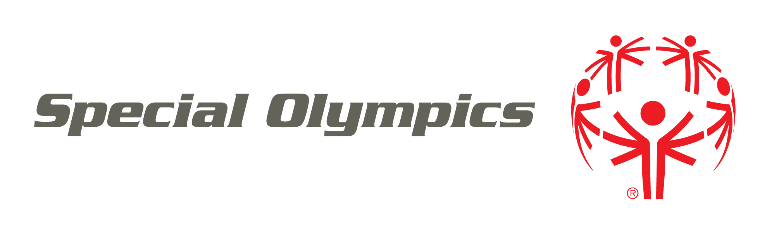 ИНФОРМИРОВАННОЕ СОГЛАСИЕ АТЛЕТАЯ выражаю свое согласие со следующим:Способность участвовать.  Я физически способен/способна участвовать в мероприятиях Специальной Олимпиады.    Согласие на использование изображений.  Я даю разрешение Special Olympics, Inc, оргкомитетам Игр Специальной Олимпиады и аккредитованным программам Специальной Олимпиады (совместно «Специальная Олимпиада»), на использование моих изображений, фотографий, видео, имени, голоса, слов и биографической информации для продвижения Специальной Олимпиады и сбора средств для Специальной Олимпиады. Риск сотрясения мозга и других травм.  Мне известно о наличии риска получения травмы.  Я осознаю риски, связанные с продолжением участия в спортивном мероприятии в случае сотрясения мозга или после получения сотрясения мозга или другой травмы.  Возможно, мне придется получить медицинскую помощь, если у меня заподозрят сотрясение мозга или другую травму.  Также возможно, что мне придется подождать в течение 7 или более дней и получить разрешение от врача, прежде чем я смогу возобновить занятия спортом.Неотложная медицинская помощь.  В случае моей неспособности лично дать согласие или принять решение относительно неотложной медицинской помощи, или при отсутствии связи с моим опекуном, я разрешаю Специальной Олимпиаде оказывать мне медицинскую помощь от моего имени, если я не укажу одно из следующих условий:  У меня есть религиозные или иные возражения против получения медицинской помощи.  (Вариант встречается редко.)Я не даю согласия на переливание мне крови.  (Вариант встречается редко.)(Если отмечено одно из данных условий, следует в обязательном порядке заполнить ФОРМУ ОТКАЗА ОТ НЕОТЛОЖНОЙ МЕДИЦИНСКОЙ ПОМОЩИ.)Проживание вне дома.  Для участия в некоторых мероприятиях, возможно, мне придется ночевать в гостинице или у кого-то дома.  Я буду задавать вопросы, если они у меня возникнут.Программы поддержания здоровья.  Если я принимаю участие в программе поддержания здоровья, я даю согласие на проведение мероприятий, связанных с охраной здоровья, медосмотров и лечения.  Все вышеперечисленное не заменяет собой регулярного лечения.  Я могу в любое время отказаться от лечения или любых других медицинских процедур.Персональные данные.  Я понимаю, что Специальная Олимпиада в рамках моего участия осуществляет сбор моих персональных данных, включая фамилию, имя, изображение, адрес, номер телефона, информацию о моем здоровье и прочие сведения, идентифицирующие меня лично и имеющие отношение к моему здоровью, которые я предоставляю Специальной Олимпиаде (“персональные данные”).    Я даю Специальной Олимпиаде свое согласие на:использование моих персональных данных в следующих целях: подтверждение права на моё участие в соревнованиях и их безопасности для меня; проведение тренировок и мероприятий; обнародование результатов соревнований (в том числе, в сети Интернет и в новостных СМИ); оказание медицинских услуг, в случае моего участия в программе по поддержанию здоровья; анализ данных, для совершенствования процесса разработки программ, а также определение потребностей участников Специальной Олимпиады и удовлетворение этих потребностей; компьютерная обработка, обеспечение качества, тестирование и прочие сопутствующие действия; оказание услуг, связанных с профильными мероприятиями;использование моей контактной информации для связи со мной по вопросам, касающимся Специальной Олимпиады;предоставление моих персональных данных (i) исследователям, коммерческим партнерам, государственным организациям здравоохранения и другим организациям, изучающим ограниченные интеллектуальные возможности и влияние мероприятий Специальной Олимпиады, (ii) медицинским работникам в случае возникновения чрезвычайной ситуации, и (iii) государственным органам в целях содействия мне при получении виз, необходимых для поездок за границу для участия в мероприятиях Специальной Олимпиады или в любых других целях, необходимых для обеспечения общественной безопасности, в ответ на запросы государственных органов и в рамках предоставления отчетной информации согласно существующим законодательным требованиям.Я понимаю, что Специальная Олимпиада является всемирной организацией со штаб-квартирой в Соединенных Штатах Америки. Я признаю, что мои персональные данные могут храниться и обрабатываться в странах, отличных от моей страны проживания, включая Соединенные Штаты Америки.  Уровень защиты персональных данных в этих странах может отличаться от установленного в моей стране проживания; я соглашаюсь с тем, что обработка моих персональных данных согласно принципам, изложенным в настоящем документе, будет регулироваться законодательством Соединенных Штатов Америки.  Я имею право на ознакомление с моими персональными данными или получение информации о том, какие из моих персональных данных подвергаются обработке.  Я имею право требовать внесения изменений в мои персональные данные, их удаления, а также ограничения обработки моих персональных данных, если такая обработка не соответствует настоящему информированному согласию.  Политика конфиденциальности.  Личные данные могут использоваться и распространяться на основании данной формы и Политики конфиденциальности Специальной Олимпиады, размещенной по адресу www.SpecialOlympics.org/Privacy-Policy.СОГЛАСИЕ НА ИСПОЛЬЗОВАНИЕ ИЗОБРАЖЕНИЙ АТЛЕТАДЛЯ СПОНСОРОВ (ПО ВЫБОРУ) Специальная Олимпиада получает содействие спонсоров и партнеров, при поддержке которых мы осуществляем нашу миссию.  Мы часто используем фотографии, видео и истории наших атлетов, чтобы показать, насколько важна поддержка компаний, спонсирующих Специальную Олимпиаду.  Если вы готовы разрешить нам использовать ваш образ в этих целях, пожалуйста, прочтите и подпишите этот документ.Я выражаю свое согласие со следующим:Я даю разрешение Special Olympics, Inc, организационным комитетам игр Специальной Олимпиады и аккредитованным Программам Специальной Олимпиады (совокупно «Специальная Олимпиада»), а также их спонсорам и партнерам использовать мои изображения, фото, видео, имя, голос, слова и биографические данные («мой образ») для выражения признания поддержки, оказываемой Специальной Олимпиаде ее спонсорами и партнерами.  Специальная Олимпиада, ее спонсоры и партнеры не будут использовать мой образ для коммерческой рекламы товаров и услуг. Я понимаю, что не получу вознаграждения за использование моего образа.Национальная Программа Специальной Олимпиады: ___________________________________Национальная Программа Специальной Олимпиады: ___________________________________Вы участвуете в Специальной Олимпиаде впервые или регистрируетесь повторно? Участвую впервые Участвую впервые      Регистрируюсь повторноСВЕДЕНИЯ ОБ АТЛЕТЕСВЕДЕНИЯ ОБ АТЛЕТЕСВЕДЕНИЯ ОБ АТЛЕТЕСВЕДЕНИЯ ОБ АТЛЕТЕСВЕДЕНИЯ ОБ АТЛЕТЕСВЕДЕНИЯ ОБ АТЛЕТЕИмя:Отчество:Отчество:Отчество:Отчество:Отчество:Фамилия:Предпочтительное обращение:Предпочтительное обращение:Предпочтительное обращение:Предпочтительное обращение:Предпочтительное обращение:Дата рождения (мм/дд/гггг): Жен.       Муж. Жен.       Муж. Жен.       Муж. Жен.       Муж. Жен.       Муж.Расовая/этническая принадлежность (указывается по желанию):Расовая/этническая принадлежность (указывается по желанию):Расовая/этническая принадлежность (указывается по желанию):Расовая/этническая принадлежность (указывается по желанию):Расовая/этническая принадлежность (указывается по желанию):Расовая/этническая принадлежность (указывается по желанию):Язык(и), используемый(ые) атлетом дома (указывается по желанию):Язык(и), используемый(ые) атлетом дома (указывается по желанию):Язык(и), используемый(ые) атлетом дома (указывается по желанию):Язык(и), используемый(ые) атлетом дома (указывается по желанию):Язык(и), используемый(ые) атлетом дома (указывается по желанию):Язык(и), используемый(ые) атлетом дома (указывается по желанию):Улица, дом:Улица, дом:Улица, дом:Город:Город:Город:Штат/Провинция:Страна:Страна:Страна:Страна:Почтовый индекс:Телефон:Адрес электронной почты:Адрес электронной почты:Адрес электронной почты:Адрес электронной почты:Адрес электронной почты:Виды спорта / Мероприятия:Виды спорта / Мероприятия:Виды спорта / Мероприятия:Виды спорта / Мероприятия:Виды спорта / Мероприятия:Виды спорта / Мероприятия:Способен ли атлет самостоятельно давать согласие на медицинское лечение?       Да      Нет  Способен ли атлет самостоятельно давать согласие на медицинское лечение?       Да      Нет  Способен ли атлет самостоятельно давать согласие на медицинское лечение?       Да      Нет  Способен ли атлет самостоятельно давать согласие на медицинское лечение?       Да      Нет  Способен ли атлет самостоятельно давать согласие на медицинское лечение?       Да      Нет  Способен ли атлет самостоятельно давать согласие на медицинское лечение?       Да      Нет  СВЕДЕНИЯ О РОДИТЕЛЕ / ОПЕКУНЕ (для несовершеннолетних или атлетов, имеющих законного опекуна по иным причинам)СВЕДЕНИЯ О РОДИТЕЛЕ / ОПЕКУНЕ (для несовершеннолетних или атлетов, имеющих законного опекуна по иным причинам)СВЕДЕНИЯ О РОДИТЕЛЕ / ОПЕКУНЕ (для несовершеннолетних или атлетов, имеющих законного опекуна по иным причинам)СВЕДЕНИЯ О РОДИТЕЛЕ / ОПЕКУНЕ (для несовершеннолетних или атлетов, имеющих законного опекуна по иным причинам)СВЕДЕНИЯ О РОДИТЕЛЕ / ОПЕКУНЕ (для несовершеннолетних или атлетов, имеющих законного опекуна по иным причинам)СВЕДЕНИЯ О РОДИТЕЛЕ / ОПЕКУНЕ (для несовершеннолетних или атлетов, имеющих законного опекуна по иным причинам)Фамилия, имя:Фамилия, имя:Фамилия, имя:Фамилия, имя:Фамилия, имя:Фамилия, имя:Степень родства:Степень родства:Степень родства:Степень родства:Степень родства:Степень родства: Контактные данные совпадают с данными атлета Контактные данные совпадают с данными атлета Контактные данные совпадают с данными атлета Контактные данные совпадают с данными атлета Контактные данные совпадают с данными атлета Контактные данные совпадают с данными атлетаУлица, дом:Улица, дом:Улица, дом:Улица, дом:Город:Город:Штат/Провинция:Страна:Страна:Страна:Страна:Почтовый индекс:Телефон:Адрес электронной почты:Адрес электронной почты:Адрес электронной почты:Адрес электронной почты:Адрес электронной почты:КОНТАКТНОЕ ЛИЦО ДЛЯ ЭКСТРЕННОЙ СВЯЗИКОНТАКТНОЕ ЛИЦО ДЛЯ ЭКСТРЕННОЙ СВЯЗИКОНТАКТНОЕ ЛИЦО ДЛЯ ЭКСТРЕННОЙ СВЯЗИКОНТАКТНОЕ ЛИЦО ДЛЯ ЭКСТРЕННОЙ СВЯЗИКОНТАКТНОЕ ЛИЦО ДЛЯ ЭКСТРЕННОЙ СВЯЗИКОНТАКТНОЕ ЛИЦО ДЛЯ ЭКСТРЕННОЙ СВЯЗИ Данные совпадают с данными Родителя / Опекуна Данные совпадают с данными Родителя / Опекуна Данные совпадают с данными Родителя / Опекуна Данные совпадают с данными Родителя / Опекуна Данные совпадают с данными Родителя / Опекуна Данные совпадают с данными Родителя / ОпекунаФамилия, имя:Фамилия, имя:Фамилия, имя:Фамилия, имя:Фамилия, имя:Фамилия, имя:Телефон:Телефон:Степень родства:Степень родства:Степень родства:Степень родства:СВЕДЕНИЯ О ЛЕЧАЩЕМ ВРАЧЕСВЕДЕНИЯ О ЛЕЧАЩЕМ ВРАЧЕСВЕДЕНИЯ О ЛЕЧАЩЕМ ВРАЧЕСВЕДЕНИЯ О ЛЕЧАЩЕМ ВРАЧЕСВЕДЕНИЯ О ЛЕЧАЩЕМ ВРАЧЕСВЕДЕНИЯ О ЛЕЧАЩЕМ ВРАЧЕФамилия, имя лечащего врача:Фамилия, имя лечащего врача:Фамилия, имя лечащего врача:Фамилия, имя лечащего врача:Фамилия, имя лечащего врача:Фамилия, имя лечащего врача:Телефон лечащего врача:Телефон лечащего врача:Телефон лечащего врача:Телефон лечащего врача:Телефон лечащего врача:Телефон лечащего врача:Имя атлета:Адрес электронной почты:Адрес электронной почты:ПОДПИСЬ АТЛЕТА (для взрослых атлетов, способных подписывать юридические документы)ПОДПИСЬ АТЛЕТА (для взрослых атлетов, способных подписывать юридические документы)ПОДПИСЬ АТЛЕТА (для взрослых атлетов, способных подписывать юридические документы)Я прочитал(а) и понял(а) информацию, изложенную в данной форме.  Я буду задавать вопросы, если они у меня возникнут.  Подписывая этот документ, я соглашаюсь с его содержанием.Я прочитал(а) и понял(а) информацию, изложенную в данной форме.  Я буду задавать вопросы, если они у меня возникнут.  Подписывая этот документ, я соглашаюсь с его содержанием.Я прочитал(а) и понял(а) информацию, изложенную в данной форме.  Я буду задавать вопросы, если они у меня возникнут.  Подписывая этот документ, я соглашаюсь с его содержанием.Подпись атлета:Подпись атлета:Дата:ПОДПИСЬ РОДИТЕЛЯ / ОПЕКУНА (для несовершеннолетних или атлетов, не способных подписывать юридические документы)ПОДПИСЬ РОДИТЕЛЯ / ОПЕКУНА (для несовершеннолетних или атлетов, не способных подписывать юридические документы)ПОДПИСЬ РОДИТЕЛЯ / ОПЕКУНА (для несовершеннолетних или атлетов, не способных подписывать юридические документы)Я являюсь родителем или опекуном атлета.  Я прочитал(а) и понял(а) информацию, изложенную в данной форме, и объяснил(а) ее содержание атлету, по мере объективной возможности.  Подписывая настоящий документ, я соглашаюсь с его содержанием, от своего имени и от имени атлета.Я являюсь родителем или опекуном атлета.  Я прочитал(а) и понял(а) информацию, изложенную в данной форме, и объяснил(а) ее содержание атлету, по мере объективной возможности.  Подписывая настоящий документ, я соглашаюсь с его содержанием, от своего имени и от имени атлета.Я являюсь родителем или опекуном атлета.  Я прочитал(а) и понял(а) информацию, изложенную в данной форме, и объяснил(а) ее содержание атлету, по мере объективной возможности.  Подписывая настоящий документ, я соглашаюсь с его содержанием, от своего имени и от имени атлета.Подпись родителя/опекуна:Подпись родителя/опекуна:Дата:Фамилия, имя печатными буквами:Фамилия, имя печатными буквами:Степень родства:Имя атлета:Адрес электронной почты:Адрес электронной почты:ПОДПИСЬ АТЛЕТА (для взрослых атлетов, способных подписывать юридические документы)ПОДПИСЬ АТЛЕТА (для взрослых атлетов, способных подписывать юридические документы)ПОДПИСЬ АТЛЕТА (для взрослых атлетов, способных подписывать юридические документы)Я прочитал(а) и понял(а) информацию, изложенную в данной форме.  Я буду задавать вопросы, если они у меня возникнут.  Подписывая этот документ, я соглашаюсь с его содержанием.Я прочитал(а) и понял(а) информацию, изложенную в данной форме.  Я буду задавать вопросы, если они у меня возникнут.  Подписывая этот документ, я соглашаюсь с его содержанием.Я прочитал(а) и понял(а) информацию, изложенную в данной форме.  Я буду задавать вопросы, если они у меня возникнут.  Подписывая этот документ, я соглашаюсь с его содержанием.Подпись атлета:Подпись атлета:Дата:ПОДПИСЬ РОДИТЕЛЯ / ОПЕКУНА (для несовершеннолетних или атлетов, не способных подписывать юридические документы)ПОДПИСЬ РОДИТЕЛЯ / ОПЕКУНА (для несовершеннолетних или атлетов, не способных подписывать юридические документы)ПОДПИСЬ РОДИТЕЛЯ / ОПЕКУНА (для несовершеннолетних или атлетов, не способных подписывать юридические документы)Я являюсь родителем или опекуном атлета.  Я прочитал(а) и понял(а) изложенное в данной форме и объяснил(а) ее содержание атлету, по мере объективной возможности.  Подписывая настоящий документ, я соглашаюсь с его содержанием, от своего имени и от имени атлета.Я являюсь родителем или опекуном атлета.  Я прочитал(а) и понял(а) изложенное в данной форме и объяснил(а) ее содержание атлету, по мере объективной возможности.  Подписывая настоящий документ, я соглашаюсь с его содержанием, от своего имени и от имени атлета.Я являюсь родителем или опекуном атлета.  Я прочитал(а) и понял(а) изложенное в данной форме и объяснил(а) ее содержание атлету, по мере объективной возможности.  Подписывая настоящий документ, я соглашаюсь с его содержанием, от своего имени и от имени атлета.Подпись родителя/опекуна:Подпись родителя/опекуна:Дата:Фамилия, имя печатными буквами:Фамилия, имя печатными буквами:Степень родства: